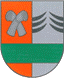 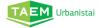 ŠAKIŲ RAJONO SAVIVALDYBĖS TERITORIJOS BENDROJO PLANO PARENGTŲ SPRENDINIŲ VIEŠINIMASPLANAVIMO ORGANIZATORIUS: Šakių rajono savivaldybės administracijos direktorius. Adresas: Bažnyčios g. 4, LT-71120 Šakiai, tel.: (8 345) 60 750, faks.: (8 345) 60 200, el.p.: savivaldybe@sakiai.lt. Informaciją teikia planavimo organizatoriaus atstovė: Šakių r. savivaldybės Architektūros ir urbanistikos skyriaus vyriausioji architektė-vedėja Vita Valaitienė, tel. (8 345) 60 766, el. paštas: vita.valaitiene@sakiai.lt. Internetinės svetainės adresas: www.sakiai.lt.PLANO RENGĖJAS: UAB „TAEM URBANISTAI“. Adresas: Smolensko g. 10, LT-03201 Vilnius, tel. (8 5) 278 8433, faks.: (8 5) 278 8789, el. p.: urbanistai@taemgroup.lt. Plano vadovė – Marija Burinskienė, tel.: (8 5) 274 4720. Internetinės svetainės adresas: www.taemgroup.lt. INFORMUOJAME, kad yra parengti keičiamo Šakių rajono savivaldybės teritorijos bendrojo plano sprendiniai. Susipažinti su sprendiniais bus galima nuo 2016 m. liepos 27 d. planavimo organizatoriaus internetinėje svetainėje.BENDROJO PLANO SPRENDINIŲ VIEŠA EKSPOZICIJA: Bendrojo plano parengtų sprendinių vieša ekspozicija vyks nuo 2016 m. rugpjūčio 5 d. Šakių rajono savivaldybės patalpose, adresu: Bažnyčios g. 4, LT-71120 Šakiai.VIEŠAS SUSIRINKIMAS SU VISUOMENE: Bendrojo plano parengtų sprendinių aptarimui viešas susirinkimas su visuomene įvyks 2016 m. rugsėjo 6 d. 15:00 val. Šakių rajono savivaldybės patalpose, adresu: Bažnyčios g. 4, LT-71120 Šakiai.Bendrojo plano keitimo pagrindas yra 2012-04-13 Šakių rajono savivaldybės tarybos sprendimas Nr. T-165 „Dėl rajono savivaldybės teritorijos bendrojo plano keitimo“.PASIŪLYMŲ TEIKIMAS. Pasiūlymus dėl teritorijų planavimo dokumento projekto visuomenė gali teikti planavimo organizatoriui raštu per visą teritorijų planavimo dokumento rengimo laikotarpį iki viešo susirinkimo ir jo metu.Informaciją apie bendrąjį planą ir bendrojo plano viešinamą medžiagą taip pat galite matyti Lietuvos Respublikos teritorijų planavimo dokumentų rengimo ir teritorijų planavimo proceso valstybinės priežiūros informacinėje sistemoje (www.tpdris.lt).PROJEKTĄ ĮGYVENDINAŠakių rajono SAVIVALDYBĖS ADMINISTRACIJAPROJEKTĄ RENGIAUAB „TAEM URBANISTAI“